Список участников школьного тура Всероссийской олимпиады школьников 2019-2020 учебного годаПредмет: ФИЗИЧЕСКАЯ КУЛЬТУРАот 13.09.2019 (теория) и 14.09.2019 (практика)ФИЗИЧЕСКАЯ КУЛЬТУРА (ДЕВУШКИ\\ЮНОШИ)Список участников школьного тура Всероссийской олимпиады школьников 2019-2020 учебного годаПредмет: ТЕХНОЛОГИЯ, ОБЖПротокол от 23.09.2019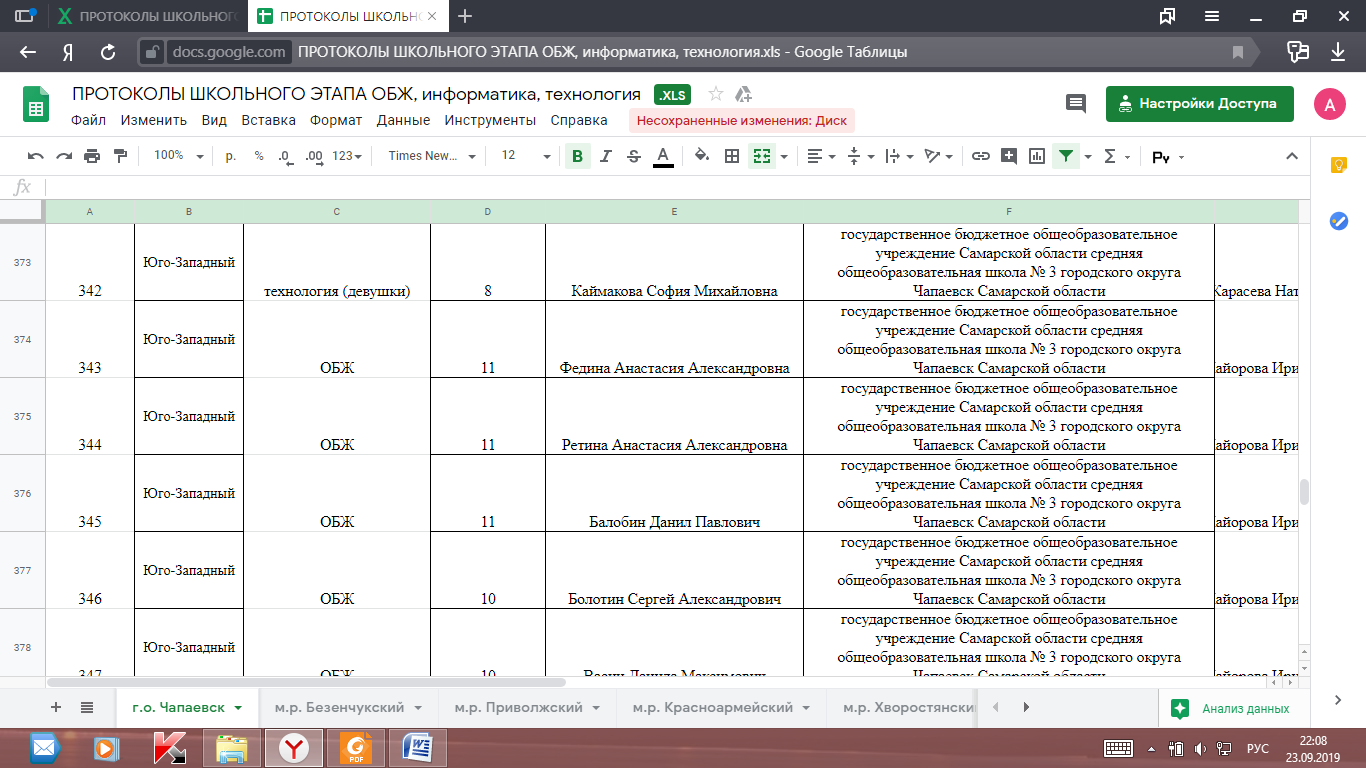 АНГЛИЙСКИЙ ЯЗЫК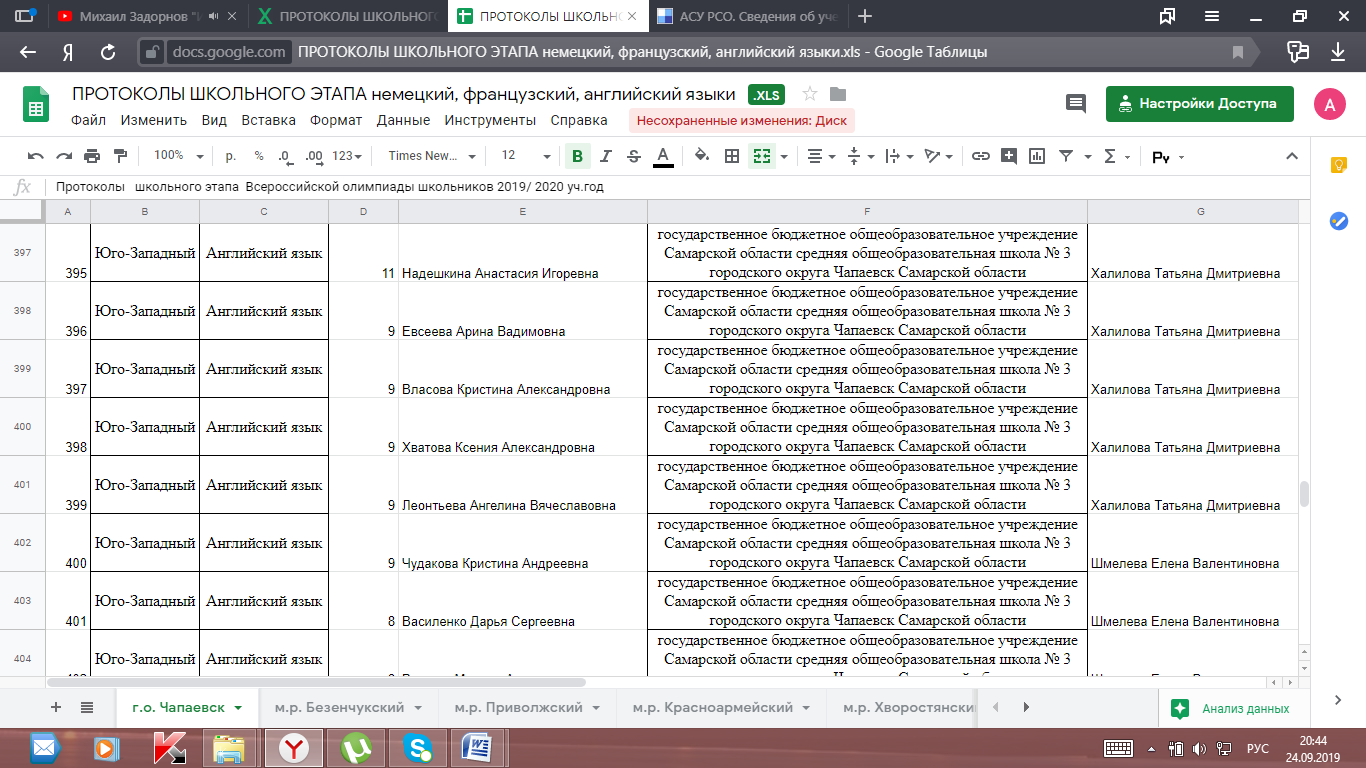 342Юго-Западныйтехнология (девушки)8Каймакова София Михайловнагосударственное бюджетное общеобразовательное учреждение Самарской области средняя общеобразовательная школа № 3 городского округа Чапаевск Самарской областиКарасева Наталья Николаевна107343Юго-ЗападныйОБЖ11Федина Анастасия Александровнагосударственное бюджетное общеобразовательное учреждение Самарской области средняя общеобразовательная школа № 3 городского округа Чапаевск Самарской областиМайорова Ирина Александровна136344Юго-ЗападныйОБЖ11Ретина Анастасия Александровнагосударственное бюджетное общеобразовательное учреждение Самарской области средняя общеобразовательная школа № 3 городского округа Чапаевск Самарской областиМайорова Ирина Александровна126345Юго-ЗападныйОБЖ11Балобин Данил Павловичгосударственное бюджетное общеобразовательное учреждение Самарской области средняя общеобразовательная школа № 3 городского округа Чапаевск Самарской областиМайорова Ирина Александровна126346Юго-ЗападныйОБЖ10Болотин Сергей Александровичгосударственное бюджетное общеобразовательное учреждение Самарской области средняя общеобразовательная школа № 3 городского округа Чапаевск Самарской областиМайорова Ирина Александровна122347Юго-ЗападныйОБЖ10Васин Данила Максимовичгосударственное бюджетное общеобразовательное учреждение Самарской области средняя общеобразовательная школа № 3 городского округа Чапаевск Самарской областиМайорова Ирина Александровна122395Юго-ЗападныйАнглийский язык11Надешкина Анастасия Игоревнагосударственное бюджетное общеобразовательное учреждение Самарской области средняя общеобразовательная школа № 3 городского округа Чапаевск Самарской областиХалилова Татьяна Дмитриевна35396Юго-ЗападныйАнглийский язык9Евсеева Арина Вадимовнагосударственное бюджетное общеобразовательное учреждение Самарской области средняя общеобразовательная школа № 3 городского округа Чапаевск Самарской областиХалилова Татьяна Дмитриевна30397Юго-ЗападныйАнглийский язык9Власова Кристина Александровнагосударственное бюджетное общеобразовательное учреждение Самарской области средняя общеобразовательная школа № 3 городского округа Чапаевск Самарской областиХалилова Татьяна Дмитриевна30398Юго-ЗападныйАнглийский язык9Хватова Ксения Александровнагосударственное бюджетное общеобразовательное учреждение Самарской области средняя общеобразовательная школа № 3 городского округа Чапаевск Самарской областиХалилова Татьяна Дмитриевна29399Юго-ЗападныйАнглийский язык9Леонтьева Ангелина Вячеславовнагосударственное бюджетное общеобразовательное учреждение Самарской области средняя общеобразовательная школа № 3 городского округа Чапаевск Самарской областиХалилова Татьяна Дмитриевна26400Юго-ЗападныйАнглийский язык9Чудакова Кристина Андреевнагосударственное бюджетное общеобразовательное учреждение Самарской области средняя общеобразовательная школа № 3 городского округа Чапаевск Самарской областиШмелева Елена Валентиновна30401Юго-ЗападныйАнглийский язык8Василенко Дарья Сергеевнагосударственное бюджетное общеобразовательное учреждение Самарской области средняя общеобразовательная школа № 3 городского округа Чапаевск Самарской областиШмелева Елена Валентиновна31402Юго-ЗападныйАнглийский язык8Ваганян Милана Аркадьевнагосударственное бюджетное общеобразовательное учреждение Самарской области средняя общеобразовательная школа № 3 городского округа Чапаевск Самарской областиШмелева Елена Валентиновна35403Юго-ЗападныйАнглийский язык8Рзянкина Мария Александровнагосударственное бюджетное общеобразовательное учреждение Самарской области средняя общеобразовательная школа № 3 городского округа Чапаевск Самарской областиШмелева Елена Валентиновна28404Юго-ЗападныйАнглийский язык8Сараева Мария Евгеньевнагосударственное бюджетное общеобразовательное учреждение Самарской области средняя общеобразовательная школа № 3 городского округа Чапаевск Самарской областиШмелева Елена Валентиновна30405Юго-ЗападныйАнглийский язык8Тащилина Ульяна Александровнагосударственное бюджетное общеобразовательное учреждение Самарской области средняя общеобразовательная школа № 3 городского округа Чапаевск Самарской областиШмелева Елена Валентиновна28406Юго-ЗападныйАнглийский язык8Бабинова Ирина Борисовнагосударственное бюджетное общеобразовательное учреждение Самарской области средняя общеобразовательная школа № 3 городского округа Чапаевск Самарской областиШмелева Елена Валентиновна27407Юго-ЗападныйАнглийский язык8Махмутов Арслан Шамильевичгосударственное бюджетное общеобразовательное учреждение Самарской области средняя общеобразовательная школа № 3 городского округа Чапаевск Самарской областиШмелева Елена Валентиновна25